УТВЕРЖДАЮПриказ директора колледжа от 25.05.2021 г. № 119/1РАБОЧАЯ ПРОГРАММа УЧЕБНОЙ ДИСЦИПЛИНЫОП.09 Охрана труда и бережливое производствопрограмма подготовки специалистов среднего звенасреднего профессионального образования по специальности 15.02.12. Монтаж, техническое обслуживаниеи ремонт промышленного оборудования (по отраслям)2021 г.    Рабочая программа учебной дисциплины разработана на основе Федерального государственного образовательного стандарта (далее – ФГОС) по специальности среднего профессионального образования (далее СПО) 15.02.12. Монтаж, техническое обслуживание и ремонт промышленного оборудования (по отраслям) базовой подготовкиСОДЕРЖАНИЕ  	ПАСПОРТ    РАБОЧЕЙ ПРОГРАММЫ УЧЕБНОЙ  ДИСЦИПЛИНЫ                          4СТРУКТУРА И СОДЕРЖАНИЕ УЧЕБНОЙ ДИСЦИПЛИНЫ 	                            4УСЛОВИЯ РЕАЛИЗАЦИИ РАБОЧЕЙ ПРОГРАММЫ УЧЕБНОЙ ДИСЦИПЛИНЫ  11КОНТРОЛЬ И ОЦЕНКА РЕЗУЛЬТАТОВ ОСВОЕНИЯ УЧЕБНОЙ ДИСЦИПЛИНЫ  13ПАСПОРТ РАБОЧЕЙ ПРОГРАММЫ УЧЕБНОЙ ДИСЦИПЛИНЫОхрана труда и бережливое производствоОбласть применения программы          Рабочая  программа учебной дисциплины является частью образовательной программы  по подготовке специалистов среднего звена в соответствии с ФГОС по специальности 15.02.12 Монтаж, техническая эксплуатация и ремонт промышленного оборудования (по отраслям). Рабочая программа учебной дисциплины может быть использована в дополнительном профессиональном образовании в рамках реализации программ переподготовки кадров в учреждениях СПО.  1.2. Место дисциплины в структуре основной профессиональной образовательной программы: общепрофессиональный цикл.   1.3. Цели и задачи дисциплины – требования к результатам освоения дисциплины:  В результате освоения дисциплины обучающийся должен уметь:  - применять средства индивидуальной и коллективной защиты;- использовать экобиозащитную и противопожарную технику;- организовывать и проводить мероприятия по защите работающих и населения от негативных воздействий чрезвычайных ситуаций;- проводить анализ опасных и вредных факторов в сфере профессиональной деятельности;- соблюдать требования по безопасному ведению технологического процесса;- проводить экологический мониторинг объектов производства и окружающей среды.В результате освоения дисциплины обучающийся должен знать:  -    действие токсичных веществ на организм человека;- меры предупреждения пожаров и взрывов;- категорирование производства по взрыво- и пожароопасности;- основные причины возникновения пожаров взрывов;- особенности обеспечения безопасных условий труда в сфере профессиональной деятельности, правовые, нормативные и организационные основы охраны труда в организации;- правила и нормы охраны труда, личной и производственной санитарии и пожарной защиты;- предельно допустимые концентрации (ПДК) вредных веществ и индивидуальные средства защиты;- принципы прогнозирования развития событий и оценки последствий при техногенных чрезвычайных ситуациях и стихийных явлениях;- систему мер по безопасной эксплуатации опасных производственных объектов и снижению вредного воздействия на окружающую среду;- средства и методы повышения безопасности технических средств и технологических процессов.1.4. Количество часов на освоение программы дисциплины:   максимальной учебной нагрузки обучающего – 32 часа, в том числе: обязательной аудиторной учебной нагрузки обучающегося – 32 часов;СТРУКТУРА И  СОДЕРЖАНИЕ УЧЕБНОЙ ДИСЦИПЛИНЫОбъем учебной дисциплины и виды учебной работы Тематический план и содержание учебной дисциплины  «Охрана труда и бережливое производство»            Для  характеристики уровня освоения учебного материала используются следующие обозначения: – ознакомительный (указанные ранее изученных объектов, свойств);    – репродуктивный (выполнение деятельности по образцу, инструкции или под руководством);  – продуктивный (планирование и самостоятельное деятельности, решение проблемных задач).УСЛОВИЯ РЕАЛИЗАЦИИ ПРОГРАММЫ ДИСЦИПЛИНЫ Требования к минимальному материально-техническому обеспечению Реализация 	программы 	дисциплины 	требует 	наличия 	учебного 	кабинета Охраны трудаОборудование учебного кабинета посадочные места по количеству обучающихся; рабочее место преподавателя; Учебно-наглядные пособия по темам Технические средства обучения:  - телевизор, DWD – леер мультимедиапроектор.    3.2. Информационное обеспечение обучения. Перечень учебных изданий, Интернет-ресурсов, дополнительной литературы Основные источники:Девясилов В.А. Безопасность  труда (охрана труда): Учебник для студентов средних профессиональных учебных заведений. – М.: Форум-Инфра-М, 2015..Безопасность жизнедеятельности: Учебник для студентов средних профессиональных учебных заведений/ С.В. белов, В.А. Девясилов, А.Ф. Козьяков и др.; Под общ. ред. С.В. Белова.- М.: Высшая школа, 2018.3. Безопасность жизнедеятельности. Производственная безопасность и охрана труда: Учеб. пособие для студентов средних профессиональных учебных заведений/ П.П. Кукин, В.Л. Лапин, Н.Л. Понамарев и др. – М.: Высш. Шк., 2017Дополнительные источники:1.Безопасность и охрана труда: Учебное пособие для вузов/ Н.Е. Гернагина, Н.Г. Занько, Н.Ю. Золотарева и др.; Под ред. О.Н. Русака. – СПб: Изд-во МАНЭБ, 2001. –279 с.: ил.2.Средства защиты в машиностроении: Расчет и проектирование: Справочник/ С.В. Белов, А.Ф. Козьяков, О.Ф. Партолин и др.; Под ред. С.В. Белова. М.: Машиностроение, 1989. – 368 с.: ил.3. Алексеев С.В., Усенко В.Р. Гигиена труда. – М.: Медицина, 1988.4. Белов С.В., Морозова Л.Л., Сивков В.П. и др. Безопасность жизнедеятельности. Конспект лекций. Ч.1. – М.: ВАСОТ, 1992.5. Белов С.В., Козьяков А.Ф., Белов С.В. и др. Безопасность жизнедеятельности. Конспект лекций. Ч.2. – М.: ВАСОТ, 1993.КОНТРОЛЬ И ОЦЕНКА РЕЗУЛЬТАТОВ ОСВОЕНИЯ ДИСЦИПЛИНЫ Контроль и оценка результатов освоения дисциплины осуществляется преподавателем в процессе проведения практических занятий и лабораторных работ, тестирования, а также выполнения обучающимися индивидуальных заданий, проектов, исследований. 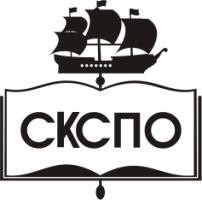 государственное автономное профессиональное образовательное учреждение Самарской области«Самарский колледж сервиса производственного оборудования имени Героя Российской ФедерацииЕ.В. Золотухина» Вид учебной работы Объем часов Максимальная учебная нагрузка (всего) 32Обязательная аудиторная учебная нагрузка (всего)  32в том числе:      практические занятия 14Самостоятельная работа обучающегося (всего) - Итоговая аттестация в форме  зачета Наименование разделов и темСодержание учебного материала, лабораторная и  практические работы, самостоятельная работа обучающихсяОбъёмчасовОбъёмчасовУровень усвоения12334Введение11Раздел  № 1 Идентификация и воздействие на человека негативных факторов производственной средыТема 1.1. Классификация и номенклатура негативных факторов Содержание учебного материалаТема 1.1. Классификация и номенклатура негативных факторов 1.Основные стадии идентификации негативных производственных факторов.221Тема 1.1. Классификация и номенклатура негативных факторов 2. Классификация  опасных и вредных производственных факторов.221Тема 1.1. Классификация и номенклатура негативных факторов 3.Наиболее типичные источники опасных и вредных производственных факторов различного вида на производстве.221Тема 1.1. Классификация и номенклатура негативных факторов 4. Наиболее опасные и вредные виды работы.221Тема 1.2. Источники и характеристики негативных факторов иСодержание учебного материалаТема 1.2. Источники и характеристики негативных факторов и 1 Источники негативных факторов и их воздействие на человека.111Тема 1.2. Источники и характеристики негативных факторов и2.Принципы нормирования и предельно-допустимые уровни негативных 111Тема 1.2. Источники и характеристики негативных факторов ифакторов.111Раздел 2.Защита человека от вредных и опасных производственных факторовТема 2.1. Защита человека от физических негативных факторовСодержание учебного материалаТема 2.1. Защита человека от физических негативных факторов1.Об основных способах защиты от негативных факторов.221Тема 2.1. Защита человека от физических негативных факторов2. Способы и средства защиты человека от физических негативных факторов, возникающих в сфере будущей профессиональной деятельности.221Тема 2.1. Защита человека от физических негативных факторовПрактическая работа № 1 Расчет уровня шума222Тема 2.2 Защита человека от химических и биологических факторовСодержание учебного материалаТема 2.2 Защита человека от химических и биологических факторов1.Способы защиты от загрязнения воздушной среды.221Тема 2.2 Защита человека от химических и биологических факторов2.Способы защиты от загрязнения водной среды.221Тема 2.2 Защита человека от химических и биологических факторов3.Средства индивидуальной защиты человека от химических и биологических негативных факторов.221Тема 2.3 Защита человека от опасности механического травмированияСодержание учебного материалаТема 2.3 Защита человека от опасности механического травмирования1.Безопасные приемы выполнения работ с ручным инструментом.221Тема 2.3 Защита человека от опасности механического травмирования2. Особенности обеспечения безопасности подъемно-транспортного оборудования.221Тема 2.4. Защита человека от опасных факторов комплексного характераСодержание учебного материалаТема 2.4. Защита человека от опасных факторов комплексного характера1.Методы пожарной защиты на промышленных объектах.221Тема 2.4. Защита человека от опасных факторов комплексного характера2.Методы защиты от статического электричества и молнии.221Тема 2.4. Защита человека от опасных факторов комплексного характера3.Методы обеспечения безопасности герметичных систем, работающих под давлением.221Раздел 3.Обеспечение комфортных условий  трудовой деятельностиТема 3.1. Микроклимат помещенийСодержание учебного материала1Тема 3.1. Микроклимат помещенийПринципы терморегуляции организма человека.221Тема 3.1. Микроклимат помещенийПараметры микроклимата и их гигиеническое нормирование.221Тема 3.1. Микроклимат помещенийМетоды обеспечения комфортных климатических условий в помещениях.221Тема 3.2.ОсвещениеСодержание учебного материала111Тема 3.2.ОсвещениеТребования к системам освещения и параметрам освещения на рабочих местах.111Тема 3.2.ОсвещениеМетоды расчета и контроля освещения.111Тема 3.2.ОсвещениеТребования к организации освещения на рабочих местах.111Тема 3.2.ОсвещениеПрактическая работа № 2Расчет уровня освещения222Раздел 4.Психофизиологические и эргономические основы безопасности трудаТема 4.1. Психофизиологические основы безопасности трудаСодержание учебного материала221Тема 4.1. Психофизиологические основы безопасности труда1.Виды трудовой деятельности. 221Тема 4.1. Психофизиологические основы безопасности труда2.Общность и различия между физическим и умственным трудом.Тема 4.1. Психофизиологические основы безопасности труда3.Влияние алкоголя на безопасность труда.Тема 4.1. Психофизиологические основы безопасности труда4. Энергетические затраты при различных видах трудовой деятельности.Тема 4.1. Психофизиологические основы безопасности труда5. Способы снижения утомления человека и повышения его работоспособности.Тема 4.1. Психофизиологические основы безопасности труда6.Способы оценки тяжести и напряженности труда.Тема 4.1. Психофизиологические основы безопасности трудаПрактическая работа № 3Расчет потребного воздухообмена при общеобменной вентиляции.442Тема 4.2. Эргономические основы безопасности трудаСодержание учебного материалаТема 4.2. Эргономические основы безопасности труда1.Основные антропометрические, сенсомоторные и энергетические характеристики человека. 221Раздел 5.Управление безопасностью трудаТема 5.1. Правовые, нормативные и организационные основы безопасности  трудаСодержание учебного материалаТема 5.1. Правовые, нормативные и организационные основы безопасности  труда1.Законодательство о труде. 221Тема 5.1. Правовые, нормативные и организационные основы безопасности  труда2.Систему стандартов безопасности  труда.Тема 5.1. Правовые, нормативные и организационные основы безопасности  труда3.Систему управления безопасностью труда в РФ.Тема 5.1. Правовые, нормативные и организационные основы безопасности  труда4.Систему контроля и надзора за безопасностью труда.Тема 5.1. Правовые, нормативные и организационные основы безопасности  трудаПрактическая работа № 4Классификация, расследование, оформление и учет несчастных случаев442Тема 5.2. Экономические механизмы управления безопасности трудаСодержание учебного материалаТема 5.2. Экономические механизмы управления безопасности труда1.Составляющие экономического ущерба и принципы их расчета. 221Тема 5.2. Экономические механизмы управления безопасности труда2.Принципы оценки экономической эффективности мероприятий по охране и улучшению условий труда.Раздел № 6    Первая помощь пострадавшимСодержание учебного материала1.Общие принципы оказания первой помощи пострадавшим на производстве. 221                                                                                                                                             Итого                                                                                                                                             Итого3232Результаты обучения(освоенные умения, усвоенные знания)Формы и методы контроля и оценки результатов обученияумения:  - применять средства индивидуальной и коллективной защиты;- использовать экобиозащитную и противопожарную технику;- организовывать и проводить мероприятия по защите работающих и населения от негативных воздействий чрезвычайных ситуаций;- проводить анализ опасных и вредных факторов в сфере профессиональной деятельности;- соблюдать требования по безопасному ведению технологического процесса;- проводить экологический мониторинг объектов производства и окружающей среды.знания:  -    действие токсичных веществ на организм человека;- меры предупреждения пожаров и взрывов;- категорирование производства по взрыво- и пожароопасности;- основные причины возникновения пожаров взрывов;- особенности обеспечения безопасных условий труда в сфере профессиональной деятельности, правовые, нормативные и организационные основы охраны труда в организации;- правила и нормы охраны труда, личной и производственной санитарии и пожарной защиты;- предельно допустимые концентрации (ПДК) вредных веществ и индивидуальные средства защиты;- принципы прогнозирования развития событий и оценки последствий при техногенных чрезвычайных ситуациях и стихийных явлениях;- систему мер по безопасной эксплуатации опасных производственных объектов и снижению вредного воздействия на окружающую среду;- средства и методы повышения безопасности технических средств и технологических процессов.Практическое занятие ОпросТестированиеЗачетСамостоятельная работа